TARPTAUTINIO ŠOKIŲ KONKURSO 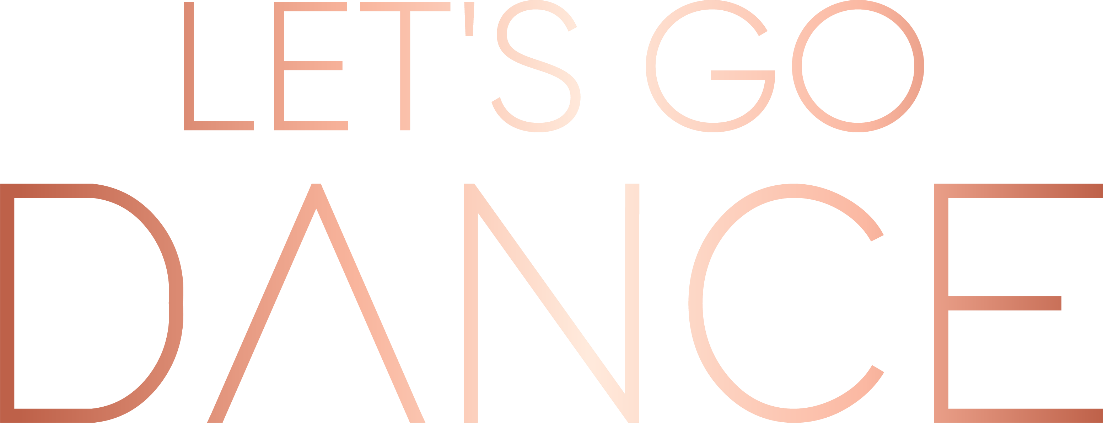 2023 NUOSTATAI„Let‘s Go Dance 2023“ – tarptautinis šokio konkursas skatinantis šokio sklaidą ir tarptautinių mainų bei ryšių plėtojimą. Kartu taiir galimybė susipažinti su naujais kolektyvais, pasidalinti šokio teikiamaisdžiaugsmais, sėkme, patirtimi bei profesionalumu.I. BENDROSIOS NUOSTATOS1. Tarptautinį konkursą „Let‘s Go Dance“ organizuoja Šokio ir kūno kalbos mokyklos„Hatora“ (VšĮ „Hatora“, Dubysos g. 10, Klaipėda, Lietuva) įkūrėja Milda Ruginytė -Šimkuvienė.1.1. Tai galimybė susipažinti su naujais kolektyvais, pasidalinti šokio teikiamais džiaugsmais,sėkme, patirtimi, profesionalumu bei turėti puikią progą išmėginti savo jėgas didžiojojescenoje.1.2. Renginio data ir vieta – 2023 m. spalio 21 d. (šeštadienį), Palangos koncertų salė(Vytauto gatvė 43, Palanga, Lietuva).II. TIKSLAI IR UŽDAVINIAI2. Konkurso tikslai ir uždaviniai:2.1. Sudaryti sąlygas šokėjams parodyti savo talentą ir gabumus.2.2. Sudaryti sąlygas gabumų tobulinimui, padėti atsiskleisti talentingiems šokėjams.2.3. Skatinti kolektyvų, vaikų geranorišką bendravimą ir bendradarbiavimą.2.4. Suburti geriausius Lietuvos ir užsienio šokėjų kolektyvus kovoti dėl stipriausio kolektyvo vardo.2.5.Sudaryti sąlygas šokio kolektyvams gauti kompetentingos komisijos vertinimus.III. BENDROSIOS TAISYKLĖS IR TERMINAI3. Dalyviai skirstomi į amžiaus kategorijas:BABY          (6 metų ir jaunesni)KIDS            (7 - 9 metų)CHILDREN  (10 – 12 metų)JUNIORS     (13-16 metų)ADULT         (17 metų ir vyresni)Kitai amžiaus grupei priklausančių dalyvių grupėje gali būti ne daugiau 20%.4. Dalyviai varžosi skirtingose šokių stilių kategorijose:Classical dance (klasikiniai šokiai)Contemporary dance (šiuolaikiniai šokiai) Pop dance (populiarieji šokiai)Show dance (šou šokiai)Free dance (laisvi šokiai)Street dance/ street dance show (gatvės šokiai) Folk /character dance (liaudies ir kitų tautų charakteriniai šokiai)Ballroom latino show dance (pramoginiai - latino šou šokiai) Jeigu vienoje šokio kategorijoje yra mažiau negu dvi grupės, tokiu atveju kategorijos būs jungiamos, prieš tai perspėjant kolektyvo vadovus.5. Registracija ir terminai5.1. Paraiška dėl dalyvavimo konkurse pateikiama iki 2023 m. spalio 8  d. 00:00 val.Vėliau paraiškos gali būti priimtos tik gavus patvirtinimą iš renginio organizatoriaus.5.2. Apie tikslų renginio pradžios ir kolektyvų registracijos laiką kolektyvai informuojami atskiru elektroniniu laišku pateikus paraišką.5.3. Organizatoriai pasilieka teisę sustabdyti registraciją dalyvių skaičiui pasiekus maksimalų.5.4. Užpildydamas dalyvio paraišką kolektyvas sutinka su visomis konkurso nuostatomis ir taisyklėmis.5.5. Kolektyvo pasirodymo trukmė nuo 2.00 minučių iki 4.00 minučių;5.6. Grupėje turi būti ne mažiau kaip 5 šokėjai; 5.7. Šokio muzika turi būti įrašyta į atskirą USB laikmeną. Joje turi būti tik vienas pasirodymui skirtas kūrinys. USB laikmeną su dainomis pristatyti turi vadovas, likus ne mažiau kaip trims numeriams iki savo pasirodymo.5.8. Konkurso dalyvių atstovai bei vadovai, pateikdami visus dalyvavimui reikiamus dokumentus sutinka dėl kolektyvo filmavimo ir fotografavimo bei patvirtina, jog turi visų nepilnamečių asmenų tėvų ar globėjų sutikimus, kur nurodoma, jog Organizatorius turi teisę tvarkyti kolektyvo narių asmens duomenis, konkurso organizavimo tikslais. Taip pat atstovas patvirtina, jog yra susipažinęs su duomenų subjekto teisėmis, nustatytomis LR asmens duomenų teisinės apsaugos įstatyme.5.9. Renginio organizatoriai turi teisę į visų pasirodymų filmavimą ir fotografavimą be jokio papildomo mokesčio. Taip pat pasilieka teisę su konkursu susijusią informaciją, nuotraukas, vaizdinę medžiagą skelbti televizijoje, spaudoje, socialiniuose tinkluose ir internetinėse svetainėse. Organizatorius garantuoja, kad visa vaizdinė medžiaga bus naudojama tik konkurso viešinimo nekomerciniais tikslais.5.9. Pats dalyvis ar dalyvio atstovas užtikrina dalyvių drausmę bei atsako už dalyvių sveikatą ir gerbūvį viso konkurso metu.5.10. Organizatoriai neatsako už dalyvių, dalyvių atstovų ar žiūrovų paliktus, pamestus ar kitaip prarastus daiktus konkurso metu.6. Dalyvio mokestis6.1. Kolektyvas ar šokėjas, dalyvaudamas konkurse, privalo sumokėti dalyvio mokestį.Atlikėjo šokis grupėje – 15 Eur (Už kiekvieną papildomą šokį toje pačioje grupėje – 10 Eur)Atlikėjo solo šokis – 35 eur. (Už kiekvieną papildomą šokį toje pačioje grupėje – 25 Eur)Dueto/ trio šokis –   15 eur. už dalyvį.(Už kiekvieną papildomą šokį toje pačioje grupėje – 10 Eur)6.2. Vienoje kategorijoje šokama ne daugiau kaip du šokiai.6.3. Paraiška įtraukiama į grafiką tik po to, kai sumokamas dalyvio mokestis.6.4. Dalyvio mokestis mokamas bankiniu pavedimu iki 2023 10 08 .VšĮ „Hatora“AB SEB bankasLT23 7044 0901 0118 1207Mokėjimo paskirtis: Konkurso pavadinimas, kolektyvo pavadinimas ir žmonių skaičius (PVZ. Let‘s Go dance 2023, „Šokėjai", 20 žm. )6.5. Kolektyvui ar šokėjui konkurse nepasirodžius/ atsisakius dalyvauti/ neatvykus, mokestis negrąžinamas.IV. VERTINIMAS IR APDOVANOJIMAI7. Dalyvių vertinimas7.1. Vertinimo komisiją sudarys profesionalūs choreografai iš užsienio bei Lietuvos. Šokių grupės bus vertinamos uždara 10 balų sistema, nuo 1 iki 10 pagal žemiau nurodytus kriterijus. Kiekvienai šokių grupei išvedamas bendras visų komisijos narių balų vidurkis. 7.2. Dalyvius komisija vertina pagal atitinkamus kriterijus: - Atlikimo technika- Choreografija- Sinchroniškumas - Artistiškumas- Sceninis įvaizdis7.3. Draudžiami veiksmai: šokio metu rodomi nepadorūs gestai, pasirinktame muzikiniame takelyje girdimi keiksmažodžiai ir nešvankūs posakiai.7.4. Vertinimo komisijos sprendimai neskundžiami.8. Apdovanojimai8.1. Visi kolektyvai apdovanojami diplomais ir medaliais.8.2. Kiekvienoje amžiaus grupėje išrenkami laureatai (I, II, III apdovanoti konkurso diplomais, taurėmis, medaliais).8.3. BABY - amžiaus grupės nebus skirstomos į šokių kategorijas. Visas baby grupes komisijos nariai vertins 1, 2, 3 vietomis ir apdovanos konkurso diplomais, medaliais ir taurėmis.8.4. Šokėjai/kolektyvai apdovanojami ir specialiose kategorijose:•	Gran Prix •	Geriausia choreografija •	Metų atradimas8.5. Let‘s Go dance tarptautinio šokio konkurso pagrindinis rėmėjas Ingos Gruzdienės medicinos centras skiria 2000 eur. piniginį prizą. Jis bus išdalintas teisėjos Ingos Gruzdienės nuožiūra, jiems labiausiai patikusiems kolektyvams, šokėjams. ( skiriant piniginius prizus į vertinimo komisijos balus atsižvelgiama nebus). ESANT BŪTINYBEI, ORGANIZATORIAI PASILIEKA TEISĘ KOREGUOTIKONKURSO TAISYKLES/ NUOSTATUS.Žiūrovams įėjimas MOKAMAS.Bilieto kaina 5 Eur, įsigyti iš anksto galima www.kakava.ltDėl papildomos informacijos prašome kreiptis į konkurso organizatorius tel. nr.+37069957984 arba el. p. hatora.hatora@gmail.comOrganizatorius:                                                                  Pagrindinis rėmėjas: 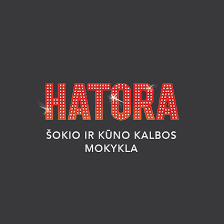 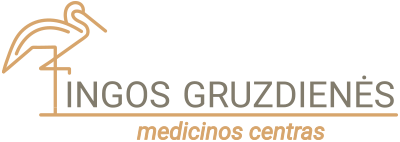 